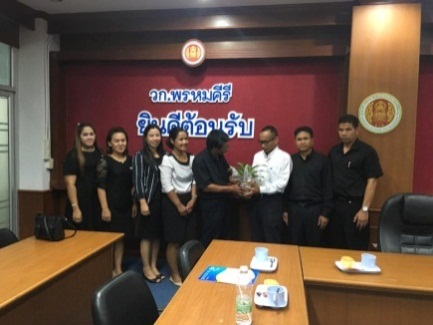 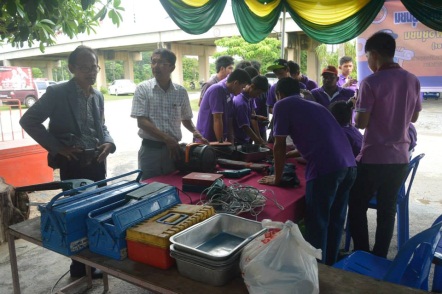 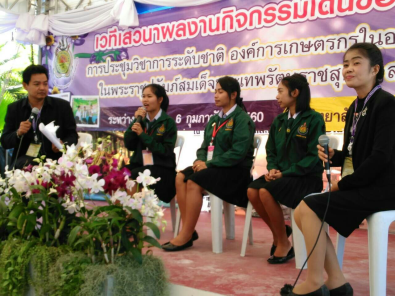 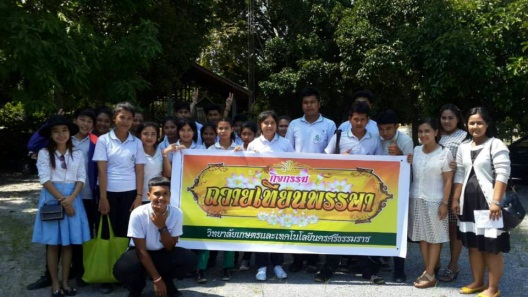 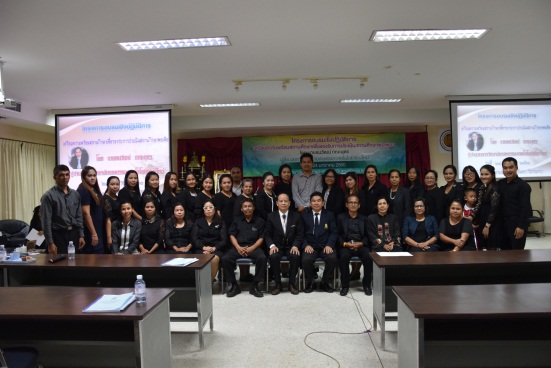 แผนกวิชา.......................................วิทยาลัยเกษตรและเทคโนโลยีนครศรีธรรมราชภาคเรียนที่  ๒  ปีการศึกษา  2559สรุปผลการปฏิบัติงานของครูและบุคลากรทางการศึกษา ฝ่ายวิชาการ  ภาคเรียนที่  ๒  ปีการศึกษา  2559   วิทยาลัยเกษตรและเทคโนโลยีนครศรีธรรมราชหมายเหตุคำสั่งที่  ........./2559  	เรื่องแต่งตั้งครูรับผิดชอบรายวิชาฝึกงานภายนอกและนิเทศนักศึกษาฝึกงานคำสั่งที่  ........./2559  	เรื่องแต่งตั้งบุคลากรสอนในรายวิชาต่างๆ  ภาคเรียนที่ ๒/2559คำสั่งที่  ........./2559  	เรื่องแต่งตั้งคณะกรรมการดำเนินงานพัฒนาคุณภาพในสถานศึกษา  คำสั่งที่  ........./2559	เรื่องแต่งตั้งคณะกรรมการสัมมนาฝึกงานนักศึกษา ปีการศึกษา 2559คำสั่งที่  ........./2559	เรื่องการนิเทศการสอน   คำสั่งที่  ........./2559	เรื่องการประเมินผลการเรียน ภาคเรียนที่ ๒/2559   4.1  แบบรายงานการส่งแผนการจัดการเรียนรู้งานพัฒนาหลักสูตรการเรียนการสอน  ฝ่ายวิชาการวิทยาลัยเกษตรและเทคโนโลยีนครศรีธรรมราชวันที่...........เดือน..........................พ.ศ. .............เรื่อง   รายงานการส่งแผนการจัดการเรียนรู้รายวิชา  ภาคเรียนที่........  ปีการศึกษา......................เรียน	ผู้อำนวยการวิทยาลัยเกษตรและเทคโนโลยีนครศรีธรรมราชสิ่งที่ส่งมาด้วย	1. แผนการจัดการเรียนรู้		จำนวน..................รายวิชาตามที่วิทยาลัยฯ ได้มอบหมายให้ปฏิบัติหน้าที่การสอน คำสั่งที่......../.........  เรื่อง แต่งตั้งบุคลากรสอนในรายวิชาต่างๆ ภาคเรียนที่......... ปีการศึกษา.................  ข้าพเจ้าได้ดำเนินการจัดทำแผนการจัดการเรียนรู้ครอบคลุมจุดประสงค์ เนื้อหาของรายวิชา  บูรณาการหลักปรัชญาของเศรษฐกิจพอเพียงและค่านิยมหลักของคนไทย  12  ประการอย่างสมบูรณ์ ตามแผนการจัดการเรียนรู้ที่ส่งมาพร้อมนี้  จำนวน..............รายวิชา  คือรหัสวิชา......................................รายวิชา.....................................................................ระดับชั้น..............................รหัสวิชา......................................รายวิชา.....................................................................ระดับชั้น..............................รหัสวิชา......................................รายวิชา.....................................................................ระดับชั้น..............................รหัสวิชา......................................รายวิชา.....................................................................ระดับชั้น..............................รหัสวิชา......................................รายวิชา.....................................................................ระดับชั้น..............................รหัสวิชา......................................รายวิชา.....................................................................ระดับชั้น..............................รหัสวิชา......................................รายวิชา.....................................................................ระดับชั้น..............................จึงเรียนมาเพื่อโปรดทราบและพิจารณาลงชื่อ....................................................  (.........................................................)ครูผู้สอน4.2  แบบรายงานผลการพัฒนาสื่อการเรียนการสอนงานสื่อการเรียนการสอน  ฝ่ายวิชาการวิทยาลัยเกษตรและเทคโนโลยีนครศรีธรรมราช	วันที่...........เดือน..........................พ.ศ. .............เรื่อง   รายงานผลการพัฒนาสื่อการเรียนการสอน  ภาคเรียนที่……….  ปีการศึกษา………………เรียน	ผู้อำนวยการวิทยาลัยเกษตรและเทคโนโลยีนครศรีธรรมราชสิ่งที่ส่งมาด้วย	1. สื่อการเรียนการสอน			จำนวน............ชุด2. ............................................................	จำนวน............ชุดตามคำสั่งวิทยาลัยเกษตรและเทคโนโลยีนครศรีธรรมราช ที่.........................../..........................เรื่อง  แต่งตั้งบุคลากรสอนในรายวิชาต่างๆ  ภาคเรียนที่……..  ปีการศึกษา………..  ซึ่งข้าพเจ้าได้ดำเนินจัดการเรียนการสอนและได้มีการพัฒนาสื่อการเรียนการสอน  จำนวน..........รายวิชา  ดังนี้  จึงเรียนมาเพื่อโปรดทราบและพิจารณา..................................................(...................................................)ครูผู้สอน4.3  แบบรายงานการวัดผลและประเมินผลรายวิชางานวัดผลและประเมินผล  ฝ่ายวิชาการวิทยาลัยเกษตรและเทคโนโลยีนครศรีธรรมราช	วันที่...........เดือน..........................พ.ศ. .............เรื่อง   รายงานการวัดผลและประเมินผลรายวิชา  ภาคเรียนที่...........  ปีการศึกษา...................เรียน	ผู้อำนวยการวิทยาลัยเกษตรและเทคโนโลยีนครศรีธรรมราชตามคำสั่งวิทยาลัยเกษตรและเทคโนโลยีนครศรีธรรมราช  ที่........../.............. เรื่อง  แต่งตั้งการวัดผลและประเมินผล ภาคเรียนที่..... ปีการศึกษา.................. ซึ่งข้าพเจ้าได้ดำเนินการวัดผลและประเมินผลการจัดการเรียนรู้รายวิชา  จำนวน..........รายวิชา  ดังนี้จึงเรียนมาเพื่อโปรดทราบและพิจารณา...............................................(...................................................)ครูผู้สอน4.4  แบบรายงานผลการสอนซ่อมเสริมแก่ผู้เรียนงานพัฒนาหลักสูตรการเรียนการสอน   ฝ่ายวิชาการวิทยาลัยเกษตรและเทคโนโลยีนครศรีธรรมราช	วันที่...........เดือน..........................พ.ศ. .............เรื่อง  รายงานผลการสอนซ่อมเสริมแก่ผู้เรียน  ภาคเรียนที่........ ปีการศึกษา.............เรียน	ผู้อำนวยการวิทยาลัยเกษตรและเทคโนโลยีนครศรีธรรมราชสิ่งที่ส่งมาด้วย	1.  .................................................................	จำนวน............ชุดตามคำสั่งวิทยาลัยเกษตรและเทคโนโลยีนครศรีธรรมราช  ที่.................../......................... เรื่อง แต่งตั้งบุคลากรสอนในรายวิชาต่างๆ  ภาคเรียนที่……..  ปีการศึกษา………………..  ซึ่งข้าพเจ้าได้ดำเนินจัดการสอนซ่อมเสริมแก่ผู้เรียน  จำนวน..........รายวิชา  ดังนี้  จึงเรียนมาเพื่อโปรดทราบและพิจารณา.................................................(...................................................)ครูผู้สอน4.5  แบบรายงานผลการนิเทศการจัดการเรียนรู้ และการรายงานการจัดการเรียนรู้  งานพัฒนาหลักสูตรการเรียนการสอน    ฝ่ายวิชาการวิทยาลัยเกษตรและเทคโนโลยีนครศรีธรรมราช	วันที่...........เดือน..........................พ.ศ. .............เรื่อง  รายงานผลการนิเทศการจัดการเรียนรู้และการรายงานการจัดการเรียนรู้  ภาคเรียนที่...... ปีการศึกษา..........เรียน	ผู้อำนวยการวิทยาลัยเกษตรและเทคโนโลยีนครศรีธรรมราชสิ่งที่แนบมาด้วย	  1. บันทึกการนิเทศการจัดการเรียนรู้และรายงานการจัดการเรียนรู้  จำนวน............เล่ม		  2. ภาพถ่ายการนิเทศ						จำนวน............ชุดตามคำสั่งวิทยาลัยเกษตรและเทคโนโลยีนครศรีธรรมราช  ที่............./...................... เรื่อง  แต่งตั้งบุคลากรสอนในรายวิชาต่างๆ  ภาคเรียนที่........  ปีการศึกษา....................  ซึ่งข้าพเจ้าได้รับผิดชอบรายวิชาสอนและจัดการเรียนการสอน  จำนวน...............รายวิชา  โดยได้รับการนิเทศการจัดการเรียนรู้จากหัวหน้าแผนกวิชา/รองผู้อำนวยการ  ตลอดจนได้ประเมินผล  การเรียนตลอดภาคเรียนเป็นที่เรียบร้อยแล้ว  จึงรายงานผลการนิเทศและการจัดการเรียนรู้รายวิชาตามสิ่งที่แนบจึงเรียนมาเพื่อโปรดทราบและพิจารณาลงชื่อ.........................................(...................................................)ครูผู้สอน4.6  แบบรายงานผลการนิเทศ/สัมมนานักศึกษาฝึกงานในสถานประกอบการ งานอาชีวศึกษาทวิภาคี  ฝ่ายวิชาการ วิทยาลัยเกษตรและเทคโนโลยีนครศรีธรรมราชวันที่...........เดือน..........................พ.ศ. .............เรื่อง  รายงานผลการนิเทศ/สัมมนานักศึกษาฝึกงานในสถานประกอบการ เรียน  ผู้อำนวยการวิทยาลัยเกษตรและเทคโนโลยีนครศรีธรรมราชสิ่งที่ส่งมาด้วย	1. แบบนิเทศนักศึกษาฝึกงานในสถานประกอบการรายบุคคล		จำนวน ..............ชุด		2. ภาพถ่าย							จำนวน ..............ชุดตามคำสั่งวิทยาลัยเกษตรและเทคโนโลยีนครศรีธรรมราช ที่ ......../....................... ลงวันที่ ...............................  เรื่อง แต่งตั้งคณะกรรมการนิเทศสัมมนานักศึกษาฝึกงานในสถานประกอบการ ปีการศึกษา ............................  และคำสั่งที่............./............................  ลงวันที่...................................................  เรื่อง  แต่งตั้งคณะกรรมการสัมมนาฝึกงานนักศึกษา  ปีการศึกษา .............  ได้มอบหมายให้ข้าพเจ้าดำเนินการนิเทศสัมมนานักศึกษาฝึกงานในสถานประกอบการ ซึ่งข้าพเจ้าได้ดำเนินการเรียบร้อยแล้ว จึงขอรายงานผลการนิเทศสัมมนานักศึกษาฝึกงานในสถานประกอบการ  ตามเอกสารที่แนบมาพร้อมนี้จึงเรียนมาเพื่อโปรดทราบและพิจารณา									...................................................									(.................................................)  4.7  แบบรายงานผลดำเนินงานตามนโยบายสำนักงานคณะกรรมการการอาชีวศึกษาฝ่ายวิชาการ  วิทยาลัยเกษตรและเทคโนโลยีนครศรีธรรมราชวันที่...........เดือน..........................พ.ศ. .............เรื่อง   รายงานผลดำเนินงานตามนโยบาย สอศ. ปีงบประมาณ  พ.ศ. ..................เรียน   ผู้อำนวยการวิทยาลัยเกษตรและเทคโนโลยีนครศรีธรรมราชสิ่งที่ส่งมาด้วย	1)................................................................................................................. จำนวน...........ชุด		2)................................................................................................................. จำนวน...........ชุด	ตามที่สำนักงานคณะกรรมการการอาชีวศึกษา  กำหนดนโยบายการจัดการอาชีวศึกษาปีงบประมาณ พ.ศ. ............ ให้สถานศึกษาดำเนินการตอบสนองนโยบายของรัฐบาล  กระทรวงศึกษาธิการและหน่วยงานที่สังกัดนั้น  ในการนี้ ข้าพเจ้าได้รับมอบหมายจากสถานศึกษาให้ดำเนินการตอบสนองตามนโยบายฯ     จึงขอรายงานรายงานผลการดำเนินงานตามสิ่งที่ส่งมาด้วยดังนี้		 โครงการเตรียมความพร้อมสู่ประชาคมอาเซียน โครงการยกระดับการจัดการศึกษาทวิภาคี   โครงการพัฒนาการอาชีวศึกษารูปแบบทวิศึกษา รูปแบบการพัฒนาคุณภาพสถานศึกษาของวิทยาลัยเกษตรและเทคโนโลยี และวิทยาลัยประมง1) พัฒนาระบบการเรียนรู้		2)พัฒนาระบบการดูแลนักศึกษา  3) พัฒนาระบบการจัดกิจกรรม			 อื่นๆระบุ........................................................................................................	จึงเรียนมาเพื่อโปรดทราบและพิจารณาดำเนินการต่อไปลงชื่อ........................................................  (......................................................)แบบรายงานผลดำเนินงานรูปแบบการพัฒนาคุณภาพสถานศึกษาฝ่ายวิชาการวิทยาลัยเกษตรและเทคโนโลยีนครศรีธรรมราชวันที่...........เดือน..........................พ.ศ. .............เรื่อง   รายงานผลดำเนินงานรูปแบบการพัฒนาคุณภาพสถานศึกษา  ปีงบประมาณ  พ.ศ. ..................เรียน   ผู้อำนวยการวิทยาลัยเกษตรและเทคโนโลยีนครศรีธรรมราชสิ่งที่ส่งมาด้วย	1) รายงานพัฒนาระบบการเรียนรู้	  		จำนวน...........ชุด		2) รายงานพัฒนาระบบการดูแลนักศึกษา  	  	จำนวน...........ชุด		3) รายงานพัฒนาระบบการจัดกิจกรรม		จำนวน...........ชุดตามที่วิทยาลัยเกษตรและเทคโนโลยีนครศรีธรรมราช  ร่วมกับสำนักงานวิจัยและพัฒนาอาชีวศึกษา  สำนักงานคณะกรรมการการอาชีวศึกษา  ได้ดำเนินการวิจัยเรื่องรูปแบบการพัฒนาคุณภาพสถานศึกษาของวิทยาลัยเกษตรและเทคโนโลยี และวิทยาลัยประมง ปีงบประมาณ พ.ศ. 2559 ในการนี้ ข้าพเจ้าได้รับมอบหมายจากสถานศึกษาให้ดำเนินการพัฒนาคุณภาพสถานศึกษาของวิทยาลัยเกษตรและเทคโนโลยี และวิทยาลัยประมง  จึงขอรายงานรายงานผลการดำเนินงานตามสิ่งที่ส่งมาด้วยจึงเรียนมาเพื่อโปรดทราบและพิจารณาดำเนินการต่อไปลงชื่อ........................................................    (.......................................................)แบบรายงานการพัฒนาแผนการจัดการเรียนรู้ที่ร่วมสถานประกอบการ งานพัฒนาหลักสูตรการเรียนการสอน  ฝ่ายวิชาการวิทยาลัยเกษตรและเทคโนโลยีนครศรีธรรมราชวันที่...........เดือน..........................พ.ศ. .............เรื่อง   รายงานการส่งแผนการจัดการเรียนรู้รายวิชาที่ร่วมสถานประกอบการ ภาคเรียนที่...... ปีการศึกษา...................เรียน	ผู้อำนวยการวิทยาลัยเกษตรและเทคโนโลยีนครศรีธรรมราชสิ่งที่ส่งมาด้วย	1. แผนการจัดการเรียนรู้				จำนวน..................รายวิชา		2. .........................................................................	จำนวน..................แผ่นข้าพเจ้าได้ดำเนินการจัดทำแผนการจัดการเรียนรู้ครอบคลุมจุดประสงค์  เนื้อหาของรายวิชา บูรณาการหลักปรัชญาของเศรษฐกิจพอเพียง  ค่านิยมหลักของคนไทย  12  ประการ  โดยร่วมกับสถานประกอบการ  ตามแผนการจัดการเรียนรู้ที่ส่งมาพร้อมนี้  จำนวน..............รายวิชา  คือรหัสวิชา......................................รายวิชา................................................................ระดับชั้น..............................รหัสวิชา......................................รายวิชา................................................................ระดับชั้น..............................รหัสวิชา......................................รายวิชา..................................................................ระดับชั้น..............................จึงเรียนมาเพื่อโปรดทราบและพิจารณาลงชื่อ.................................................... (.........................................................)ครูผู้สอนแบบรายงานการพัฒนาระบบการดูแลนักศึกษางานพัฒนาหลักสูตรการเรียนการสอน  ฝ่ายวิชาการวิทยาลัยเกษตรและเทคโนโลยีนครศรีธรรมราชวันที่...........เดือน..........................พ.ศ. .............เรื่อง   รายงานการพัฒนาระบบการดูแลนักศึกษา  ภาคเรียนที่...... ปีการศึกษา.........เรียน	ผู้อำนวยการวิทยาลัยเกษตรและเทคโนโลยีนครศรีธรรมราชสิ่งที่ส่งมาด้วย	1. รายงานการจัดกิจกรรมโฮมรูม			จำนวน............ชุด		2. .........................................................................	จำนวน............ชุดข้าพเจ้าได้ดำเนินการพัฒนาระบบดูแลนักศึกษาในระดับชั้น ปวช./ปวส.......... สาขาวิชา........................................ จำนวน...............คน  โดยบูรณาการหลักปรัชญาของเศรษฐกิจพอเพียง  ค่านิยมหลักของคนไทย  12  ประการ จริยธรรมและคุณลักษณะอันพึงประสงค์ในภาคเรียนที่...... ปีการศึกษา.................. ตามที่ส่งมาด้วยจึงเรียนมาเพื่อโปรดทราบและพิจารณาลงชื่อ.................................................... (.........................................................)ครูผู้สอนแบบรายงานผลการจัดการเรียนการสอนโดยใช้โครงการเป็นฐาน (PjBL) ภาคเรียนที่........  ปีการศึกษา..............แผนกวิชา.................................................... ฝ่ายวิชาการวิทยาลัยเกษตรและเทคโนโลยีนครศรีธรรมราชวันที่...........เดือน..........................พ.ศ. .............เรื่อง  รายงานผลการจัดการเรียนการสอนโดยใช้โครงการเป็นฐาน (PjBL) ภาคเรียนที่………. ปีการศึกษา………เรียน  ผู้อำนวยการวิทยาลัยเกษตรและเทคโนโลยีนครศรีธรรมราชสิ่งที่ส่งมาด้วย	1. รายงานผลงานที่เกิดจากกิจกรรมจัดการเรียนการสอนโดยใช้โครงการเป็นฐาน (PjBL)				2. ภาพถ่าย	ตามที่วิทยาลัยเกษตรและเทคโนโลยีนครศรีธรรมราช  มีนโยบายให้ครูผู้สอนมีการจัดกิจกรรมการเรียนการสอนโดยใช้โครงการเป็นฐาน (PjBL) ภาคเรียนที่……… ปีการศึกษา………………… และข้าพเจ้าได้ดำเนินการจัดการเรียนการสอนโดยใช้โครงการเป็นฐาน (PjBL) ในรหัสวิชา.................... รายวิชา ............................................................................ ซึ่งข้าพเจ้าได้ดำเนินการเป็นที่เรียบร้อยแล้ว  จึงขอรายงานผลการจัดการเรียนการสอนโดยใช้โครงการเป็นฐาน (PjBL)  ภาคเรียนที่........... ปีการศึกษา................  ตามเอกสารที่แนบมาพร้อมบันทึกฉบับนี้	จึงเรียนมาเพื่อโปรดทราบ...................................................(.................................................)ครูผู้สอนภารกิจที่รับผิดชอบภารกิจที่รับผิดชอบผลการปฏิบัติงานผลการปฏิบัติงานรายงานผลการปฏิบัติงานรายงานผลการปฏิบัติงานรายงานผลการปฏิบัติงานผู้ติดตาม/ผู้ตรวจสอบภารกิจที่รับผิดชอบภารกิจที่รับผิดชอบดำเนิน  การแล้วยังไม่ดำเนินการดีมาก3พอใช้2ปรับปรุง1ผู้ติดตาม/ผู้ตรวจสอบ4. ฝ่ายวิชาการ4. ฝ่ายวิชาการ4.1 การส่งแผนการจัดการเรียนรู้        ภาคเรียนที่ ๒/25594.1 การส่งแผนการจัดการเรียนรู้        ภาคเรียนที่ ๒/25594.2	การพัฒนาสื่อการเรียนการสอน        ภาคเรียนที่  ๒/25594.2	การพัฒนาสื่อการเรียนการสอน        ภาคเรียนที่  ๒/25594.3	การวัดและประเมินผลรายวิชา       ภาคเรียนที่ ๒/25594.3	การวัดและประเมินผลรายวิชา       ภาคเรียนที่ ๒/25594.4	การสอนซ่อมเสริม  ภาคเรียนที่  ๒/25594.4	การสอนซ่อมเสริม  ภาคเรียนที่  ๒/25594.5	การนิเทศการจัดการเรียนรู้  และการรายงานการจัดการเรียนรู้  ภาคเรียนที่  ๒/25594.5	การนิเทศการจัดการเรียนรู้  และการรายงานการจัดการเรียนรู้  ภาคเรียนที่  ๒/25594.6	การนิเทศ/สัมมนานักศึกษาฝึกงานในสถานประกอบการ4.6	การนิเทศ/สัมมนานักศึกษาฝึกงานในสถานประกอบการ4.7 งานตามนโยบาย สอศ. ได้แก่ เตรียมประชาคมอาเซียน, ยกระดับทวิภาคี, ทวิศึกษา, รูปแบบการพัฒนาคุณภาพสถานศึกษาฯ, การจัดการเรียนการสอนแบบ PjBL, การสอบมาตรฐานวิชาชีพ,  การสอบ V-Net4.7 งานตามนโยบาย สอศ. ได้แก่ เตรียมประชาคมอาเซียน, ยกระดับทวิภาคี, ทวิศึกษา, รูปแบบการพัฒนาคุณภาพสถานศึกษาฯ, การจัดการเรียนการสอนแบบ PjBL, การสอบมาตรฐานวิชาชีพ,  การสอบ V-Netรวมคะแนนผลการดำเนินงานรวมคะแนนผลการดำเนินงานลงชื่อ...................................................( ..................................................)ครูผู้สอน............./............../...............ความคิดเห็น...........................................ลงชื่อ...................................................   (...................................................)หัวหน้าแผนกวิชา............./.............../................ความคิดเห็น...........................................ลงชื่อ...................................................   (...................................................)หัวหน้าแผนกวิชา............./.............../................ความคิดเห็น...........................................ลงชื่อ...................................................   (...................................................)หัวหน้าแผนกวิชา............./.............../................ความคิดเห็น.............................................ลงชื่อ..........................................................(.........................................................)รองผู้อำนวยการฝ่ายวิชาการ.........../............/.............ความคิดเห็น.............................................ลงชื่อ..........................................................(.........................................................)รองผู้อำนวยการฝ่ายวิชาการ.........../............/.............ความคิดเห็น.............................................ลงชื่อ..........................................................(.........................................................)รองผู้อำนวยการฝ่ายวิชาการ.........../............/.............ความคิดเห็น.............................................ลงชื่อ..........................................................(.........................................................)รองผู้อำนวยการฝ่ายวิชาการ.........../............/.............ความเห็นหัวหน้าแผนกวิชา....................................	ความเห็นหัวหน้างานพัฒนาหลักสูตรการเรียนการสอน...............................................................................	.....................................................................................ลงชื่อ.................................................................ลงชื่อ...................................................................(.....................................................)(........................................................)ความเห็นรองผู้อำนวยการฝ่ายวิชาการ	ผลการพิจารณาของผู้อำนวยการ	 ทราบ	 มอบหัวหน้างานพัฒนาหลักสูตรการเรียนการสอน	ดำเนินการเก็บรวบรวมข้อมูล  สรุปผลการดำเนินงานใน	ภาพรวม (นายบุญศักดิ์  ตั้งเกียรติกำจาย)ผู้อำนวยการวิทยาลัยเกษตรและเทคโนโลยีนครศรีธรรมราช...............................................................................	ผลการพิจารณาของผู้อำนวยการ	 ทราบ	 มอบหัวหน้างานพัฒนาหลักสูตรการเรียนการสอน	ดำเนินการเก็บรวบรวมข้อมูล  สรุปผลการดำเนินงานใน	ภาพรวม (นายบุญศักดิ์  ตั้งเกียรติกำจาย)ผู้อำนวยการวิทยาลัยเกษตรและเทคโนโลยีนครศรีธรรมราชลงชื่อ...............................................................	ผลการพิจารณาของผู้อำนวยการ	 ทราบ	 มอบหัวหน้างานพัฒนาหลักสูตรการเรียนการสอน	ดำเนินการเก็บรวบรวมข้อมูล  สรุปผลการดำเนินงานใน	ภาพรวม (นายบุญศักดิ์  ตั้งเกียรติกำจาย)ผู้อำนวยการวิทยาลัยเกษตรและเทคโนโลยีนครศรีธรรมราช(...................................................)รองผู้อำนวยการฝ่ายวิชาการ	ผลการพิจารณาของผู้อำนวยการ	 ทราบ	 มอบหัวหน้างานพัฒนาหลักสูตรการเรียนการสอน	ดำเนินการเก็บรวบรวมข้อมูล  สรุปผลการดำเนินงานใน	ภาพรวม (นายบุญศักดิ์  ตั้งเกียรติกำจาย)ผู้อำนวยการวิทยาลัยเกษตรและเทคโนโลยีนครศรีธรรมราชรายวิชาระดับชั้นประเภทสื่อการสอนประเภทสื่อการสอนประเภทสื่อการสอนประเภทสื่อการสอนประเภทสื่อการสอนรายวิชาระดับชั้นเอกสารประกอบการสอนPowerPointใบความรู้ใบงานอื่นๆ1.2.3.4.ความเห็นหัวหน้าแผนกวิชา....................................	ความเห็นหัวหน้างานสื่อการเรียนการสอน...............................................................................	.....................................................................................ลงชื่อ.................................................................ลงชื่อ.................................................................(.....................................................)   (........................................................)ความเห็นรองผู้อำนวยการฝ่ายวิชาการ	ผลการพิจารณาของผู้อำนวยการ	 ทราบ	มอบงานสื่อการเรียนการสอน ดำเนินการเก็บรวบรวม	ข้อมูล  สรุปผลการดำเนินงานในภาพรวม          (นายบุญศักดิ์  ตั้งเกียรติกำจาย)	ผู้อำนวยการวิทยาลัยเกษตรและเทคโนโลยีนครศรีธรรมราช...............................................................................	ผลการพิจารณาของผู้อำนวยการ	 ทราบ	มอบงานสื่อการเรียนการสอน ดำเนินการเก็บรวบรวม	ข้อมูล  สรุปผลการดำเนินงานในภาพรวม          (นายบุญศักดิ์  ตั้งเกียรติกำจาย)	ผู้อำนวยการวิทยาลัยเกษตรและเทคโนโลยีนครศรีธรรมราชลงชื่อ..............................................................	ผลการพิจารณาของผู้อำนวยการ	 ทราบ	มอบงานสื่อการเรียนการสอน ดำเนินการเก็บรวบรวม	ข้อมูล  สรุปผลการดำเนินงานในภาพรวม          (นายบุญศักดิ์  ตั้งเกียรติกำจาย)	ผู้อำนวยการวิทยาลัยเกษตรและเทคโนโลยีนครศรีธรรมราช(......................................................)รองผู้อำนวยการฝ่ายวิชาการ	ผลการพิจารณาของผู้อำนวยการ	 ทราบ	มอบงานสื่อการเรียนการสอน ดำเนินการเก็บรวบรวม	ข้อมูล  สรุปผลการดำเนินงานในภาพรวม          (นายบุญศักดิ์  ตั้งเกียรติกำจาย)	ผู้อำนวยการวิทยาลัยเกษตรและเทคโนโลยีนครศรีธรรมราชรายวิชาระดับชั้นจำนวน(คน)ระดับผลการเรียน (เกรด)ระดับผลการเรียน (เกรด)ระดับผลการเรียน (เกรด)ระดับผลการเรียน (เกรด)ระดับผลการเรียน (เกรด)ระดับผลการเรียน (เกรด)ระดับผลการเรียน (เกรด)ระดับผลการเรียน (เกรด)ระดับผลการเรียน (เกรด)ระดับผลการเรียน (เกรด)ระดับผลการเรียน (เกรด)รายวิชาระดับชั้นจำนวน(คน)43.532.521.510ข.ร.ม.ส.ข.ส.1.2.3.4.5.6.7.8.ความเห็นหัวหน้าแผนกวิชา....................................	ความเห็นหัวหน้างานวัดผลและประเมินผล...............................................................................	.....................................................................................ลงชื่อ.................................................................ลงชื่อ.................................................................(.....................................................)     (......................................................)ความเห็นรองผู้อำนวยการฝ่ายวิชาการ	ผลการพิจารณาของผู้อำนวยการ	 ทราบ	 มอบหัวหน้างานวัดผลและประเมินผล ดำเนินการเก็บ	รวบรวมข้อมูล  สรุปผลการดำเนินงานในภาพรวม  เพื่อหา	แนวทางพัฒนาต่อไป(นายบุญศักดิ์  ตั้งเกียรติกำจาย)ผู้อำนวยการวิทยาลัยเกษตรและเทคโนโลยีนครศรีธรรมราช...............................................................................	ผลการพิจารณาของผู้อำนวยการ	 ทราบ	 มอบหัวหน้างานวัดผลและประเมินผล ดำเนินการเก็บ	รวบรวมข้อมูล  สรุปผลการดำเนินงานในภาพรวม  เพื่อหา	แนวทางพัฒนาต่อไป(นายบุญศักดิ์  ตั้งเกียรติกำจาย)ผู้อำนวยการวิทยาลัยเกษตรและเทคโนโลยีนครศรีธรรมราชลงชื่อ..............................................................	ผลการพิจารณาของผู้อำนวยการ	 ทราบ	 มอบหัวหน้างานวัดผลและประเมินผล ดำเนินการเก็บ	รวบรวมข้อมูล  สรุปผลการดำเนินงานในภาพรวม  เพื่อหา	แนวทางพัฒนาต่อไป(นายบุญศักดิ์  ตั้งเกียรติกำจาย)ผู้อำนวยการวิทยาลัยเกษตรและเทคโนโลยีนครศรีธรรมราช (....................................................)รองผู้อำนวยการฝ่ายวิชาการ	ผลการพิจารณาของผู้อำนวยการ	 ทราบ	 มอบหัวหน้างานวัดผลและประเมินผล ดำเนินการเก็บ	รวบรวมข้อมูล  สรุปผลการดำเนินงานในภาพรวม  เพื่อหา	แนวทางพัฒนาต่อไป(นายบุญศักดิ์  ตั้งเกียรติกำจาย)ผู้อำนวยการวิทยาลัยเกษตรและเทคโนโลยีนครศรีธรรมราชวัน/เดือน/ปีรายวิชา/เรื่องจำนวน (คน)ความเห็นหัวหน้าแผนกวิชา....................................	ความเห็นหัวหน้างานพัฒนาหลักสูตรการเรียนการสอน...............................................................................	.....................................................................................ลงชื่อ.................................................................ลงชื่อ.................................................................(.....................................................)      (..........................................................)ความเห็นรองผู้อำนวยการฝ่ายวิชาการ	ผลการพิจารณาของผู้อำนวยการ	 ทราบ	 มอบหัวหน้าแผนกวิชา ดำเนินการเก็บรวบรวมข้อมูล  	สรุปผลการดำเนินงานในภาพรวม (นายบุญศักดิ์  ตั้งเกียรติกำจาย)ผู้อำนวยการวิทยาลัยเกษตรและเทคโนโลยีนครศรีธรรมราช.........................................................................	ผลการพิจารณาของผู้อำนวยการ	 ทราบ	 มอบหัวหน้าแผนกวิชา ดำเนินการเก็บรวบรวมข้อมูล  	สรุปผลการดำเนินงานในภาพรวม (นายบุญศักดิ์  ตั้งเกียรติกำจาย)ผู้อำนวยการวิทยาลัยเกษตรและเทคโนโลยีนครศรีธรรมราชลงชื่อ...............................................................	ผลการพิจารณาของผู้อำนวยการ	 ทราบ	 มอบหัวหน้าแผนกวิชา ดำเนินการเก็บรวบรวมข้อมูล  	สรุปผลการดำเนินงานในภาพรวม (นายบุญศักดิ์  ตั้งเกียรติกำจาย)ผู้อำนวยการวิทยาลัยเกษตรและเทคโนโลยีนครศรีธรรมราช (......................................................)รองผู้อำนวยการฝ่ายวิชาการ	ผลการพิจารณาของผู้อำนวยการ	 ทราบ	 มอบหัวหน้าแผนกวิชา ดำเนินการเก็บรวบรวมข้อมูล  	สรุปผลการดำเนินงานในภาพรวม (นายบุญศักดิ์  ตั้งเกียรติกำจาย)ผู้อำนวยการวิทยาลัยเกษตรและเทคโนโลยีนครศรีธรรมราชความเห็นหัวหน้าแผนกวิชา....................................	ความเห็นหัวหน้างานพัฒนาหลักสูตรการเรียนการสอน	ความเห็นหัวหน้างานพัฒนาหลักสูตรการเรียนการสอน...............................................................................	.....................................................................................ลงชื่อ.................................................................ลงชื่อ.................................................................(.....................................................)   (...........................................................)ความเห็นรองผู้อำนวยการฝ่ายวิชาการ	ผลการพิจารณาของผู้อำนวยการ	 ทราบ	 มอบหัวหน้างานพัฒนาหลักสูตรการเรียนการสอน	ดำเนินการเก็บรวบรวมข้อมูล  สรุปผลการนิเทศและ	การ	จัดการเรียนรู้เพื่อหาแนวทางพัฒนาต่อไป(นายบุญศักดิ์  ตั้งเกียรติกำจาย)ผู้อำนวยการวิทยาลัยเกษตรและเทคโนโลยีนครศรีธรรมราช...............................................................................	ผลการพิจารณาของผู้อำนวยการ	 ทราบ	 มอบหัวหน้างานพัฒนาหลักสูตรการเรียนการสอน	ดำเนินการเก็บรวบรวมข้อมูล  สรุปผลการนิเทศและ	การ	จัดการเรียนรู้เพื่อหาแนวทางพัฒนาต่อไป(นายบุญศักดิ์  ตั้งเกียรติกำจาย)ผู้อำนวยการวิทยาลัยเกษตรและเทคโนโลยีนครศรีธรรมราชลงชื่อ................................................	ผลการพิจารณาของผู้อำนวยการ	 ทราบ	 มอบหัวหน้างานพัฒนาหลักสูตรการเรียนการสอน	ดำเนินการเก็บรวบรวมข้อมูล  สรุปผลการนิเทศและ	การ	จัดการเรียนรู้เพื่อหาแนวทางพัฒนาต่อไป(นายบุญศักดิ์  ตั้งเกียรติกำจาย)ผู้อำนวยการวิทยาลัยเกษตรและเทคโนโลยีนครศรีธรรมราช(.......................................................)รองผู้อำนวยการฝ่ายวิชาการ	ผลการพิจารณาของผู้อำนวยการ	 ทราบ	 มอบหัวหน้างานพัฒนาหลักสูตรการเรียนการสอน	ดำเนินการเก็บรวบรวมข้อมูล  สรุปผลการนิเทศและ	การ	จัดการเรียนรู้เพื่อหาแนวทางพัฒนาต่อไป(นายบุญศักดิ์  ตั้งเกียรติกำจาย)ผู้อำนวยการวิทยาลัยเกษตรและเทคโนโลยีนครศรีธรรมราชกิจกรรมจำนวนจำนวนหมายเหตุกิจกรรมนักศึกษา (คน)สถานฝึกงาน (แห่ง)หมายเหตุ1. นิเทศนักศึกษาฝึกงาน2. สัมมนานักศึกษาฝึกงานความเห็นหัวหน้าแผนกวิชา.......................................... .....................................................................................ลงชื่อ......................................................(.......................................................)	ความเห็นงานอาชีวศึกษาระบบทวิภาคี (ฝึกงาน)	...............................................................................ลงชื่อ.............................................................  (.................................................)ความเห็นรองผู้อำนวยการฝ่ายวิชาการ.....................................................................................ลงชื่อ.............................................................(..................................................)	ผลการพิจารณาของผู้อำนวยการ	 ทราบ 		 มอบงานอาชีวศึกษาระบบทวิภาคี (ฝึกงาน) 	ดำเนินการเก็บรวบรวมข้อมูล และสรุปผลการดำเนินการ	ในภาพรวมต่อไป	 อื่นๆ ........................................................................... (นายบุญศักดิ์  ตั้งเกียรติกำจาย)ผู้อำนวยการวิทยาลัยเกษตรและเทคโนโลยีนครศรีธรรมราชความคิดเห็นของหัวหน้างาน/แผนกวิชา..............................................................................................................	ความคิดเห็นของรองผู้อำนวยการฝ่ายวิชาการ	...……………….……………………………………………ลงชื่อ.................................................................ลงชื่อ.................................................................(.......................................................)(.......................................................)ผลการพิจารณา      	 ทราบ/มอบฝ่ายวิชาการ และหัวหน้างานที่เกี่ยวข้อง  ดำเนินการเก็บรวบรวมข้อมูลสรุปรายงานผลในภาพรวม     	   ……………………………………………………………………………………………………………………………….………………………….(นายบุญศักดิ์  ตั้งเกียรติกำจาย)ผู้อำนวยการวิทยาลัยเกษตรและเทคโนโลยีนครศรีธรรมราชผลการพิจารณา      	 ทราบ/มอบฝ่ายวิชาการ และหัวหน้างานที่เกี่ยวข้อง  ดำเนินการเก็บรวบรวมข้อมูลสรุปรายงานผลในภาพรวม     	   ……………………………………………………………………………………………………………………………….………………………….(นายบุญศักดิ์  ตั้งเกียรติกำจาย)ผู้อำนวยการวิทยาลัยเกษตรและเทคโนโลยีนครศรีธรรมราชความคิดเห็นของหัวหน้างาน/แผนกวิชา..................................................................................................................	ความคิดเห็นของรองผู้อำนวยการฝ่ายวิชาการ	……………….…………………………………………………ลงชื่อ.................................................................ลงชื่อ.................................................................(.......................................................)(.......................................................)ผลการพิจารณา          ทราบ/มอบฝ่ายวิชาการและหัวหน้างานที่เกี่ยวข้อง ดำเนินการเก็บรวบรวมข้อมูลสรุปรายงานผลในภาพรวม           ………………………………………………………………………………………………………………………………………………………..(นายบุญศักดิ์  ตั้งเกียรติกำจาย)ผู้อำนวยการวิทยาลัยเกษตรและเทคโนโลยีนครศรีธรรมราชผลการพิจารณา          ทราบ/มอบฝ่ายวิชาการและหัวหน้างานที่เกี่ยวข้อง ดำเนินการเก็บรวบรวมข้อมูลสรุปรายงานผลในภาพรวม           ………………………………………………………………………………………………………………………………………………………..(นายบุญศักดิ์  ตั้งเกียรติกำจาย)ผู้อำนวยการวิทยาลัยเกษตรและเทคโนโลยีนครศรีธรรมราชความเห็นหัวหน้าแผนกวิชา....................................	ความเห็นหัวหน้างานพัฒนาหลักสูตรการเรียนการสอน...............................................................................	.....................................................................................ลงชื่อ.................................................................ลงชื่อ.................................................................(.....................................................)(.........................................................)ความเห็นรองผู้อำนวยการฝ่ายวิชาการ	ผลการพิจารณาของผู้อำนวยการ	 ทราบ	 มอบหัวหน้างานพัฒนาหลักสูตรการเรียนการสอน	ดำเนินการเก็บรวบรวมข้อมูล  สรุปผลการดำเนินงานใน	ภาพรวม (นายบุญศักดิ์  ตั้งเกียรติกำจาย)ผู้อำนวยการวิทยาลัยเกษตรและเทคโนโลยีนครศรีธรรมราช...............................................................................	ผลการพิจารณาของผู้อำนวยการ	 ทราบ	 มอบหัวหน้างานพัฒนาหลักสูตรการเรียนการสอน	ดำเนินการเก็บรวบรวมข้อมูล  สรุปผลการดำเนินงานใน	ภาพรวม (นายบุญศักดิ์  ตั้งเกียรติกำจาย)ผู้อำนวยการวิทยาลัยเกษตรและเทคโนโลยีนครศรีธรรมราชลงชื่อ................................................	ผลการพิจารณาของผู้อำนวยการ	 ทราบ	 มอบหัวหน้างานพัฒนาหลักสูตรการเรียนการสอน	ดำเนินการเก็บรวบรวมข้อมูล  สรุปผลการดำเนินงานใน	ภาพรวม (นายบุญศักดิ์  ตั้งเกียรติกำจาย)ผู้อำนวยการวิทยาลัยเกษตรและเทคโนโลยีนครศรีธรรมราช(...................................................)รองผู้อำนวยการฝ่ายวิชาการ	ผลการพิจารณาของผู้อำนวยการ	 ทราบ	 มอบหัวหน้างานพัฒนาหลักสูตรการเรียนการสอน	ดำเนินการเก็บรวบรวมข้อมูล  สรุปผลการดำเนินงานใน	ภาพรวม (นายบุญศักดิ์  ตั้งเกียรติกำจาย)ผู้อำนวยการวิทยาลัยเกษตรและเทคโนโลยีนครศรีธรรมราชความเห็นหัวหน้าแผนกวิชา....................................	ความเห็นหัวหน้างานพัฒนาหลักสูตรการเรียนการสอน...............................................................................	........................................................................................ลงชื่อ.................................................................ลงชื่อ.................................................................(.....................................................)  (…………………………………………………..)ความเห็นรองผู้อำนวยการฝ่ายวิชาการ	ผลการพิจารณาของผู้อำนวยการ	 ทราบ	 มอบหัวหน้างานพัฒนาหลักสูตรการเรียนการสอน	ดำเนินการเก็บรวบรวมข้อมูล  สรุปผลการดำเนินงานใน	ภาพรวม (นายบุญศักดิ์  ตั้งเกียรติกำจาย)ผู้อำนวยการวิทยาลัยเกษตรและเทคโนโลยีนครศรีธรรมราช...............................................................................	ผลการพิจารณาของผู้อำนวยการ	 ทราบ	 มอบหัวหน้างานพัฒนาหลักสูตรการเรียนการสอน	ดำเนินการเก็บรวบรวมข้อมูล  สรุปผลการดำเนินงานใน	ภาพรวม (นายบุญศักดิ์  ตั้งเกียรติกำจาย)ผู้อำนวยการวิทยาลัยเกษตรและเทคโนโลยีนครศรีธรรมราชลงชื่อ................................................	ผลการพิจารณาของผู้อำนวยการ	 ทราบ	 มอบหัวหน้างานพัฒนาหลักสูตรการเรียนการสอน	ดำเนินการเก็บรวบรวมข้อมูล  สรุปผลการดำเนินงานใน	ภาพรวม (นายบุญศักดิ์  ตั้งเกียรติกำจาย)ผู้อำนวยการวิทยาลัยเกษตรและเทคโนโลยีนครศรีธรรมราช(...................................................)รองผู้อำนวยการฝ่ายวิชาการ	ผลการพิจารณาของผู้อำนวยการ	 ทราบ	 มอบหัวหน้างานพัฒนาหลักสูตรการเรียนการสอน	ดำเนินการเก็บรวบรวมข้อมูล  สรุปผลการดำเนินงานใน	ภาพรวม (นายบุญศักดิ์  ตั้งเกียรติกำจาย)ผู้อำนวยการวิทยาลัยเกษตรและเทคโนโลยีนครศรีธรรมราชความเห็นหัวหน้าแผนกวิชา....................................	ความเห็นหัวหน้างานพัฒนาหลักสูตรการเรียนการสอน...............................................................................	.....................................................................................ลงชื่อ.................................................................ลงชื่อ.................................................................(.....................................................)   (…………………………………………………)ความเห็นรองผู้อำนวยการฝ่ายวิชาการ	ผลการพิจารณาของผู้อำนวยการ	 ทราบ	 มอบหัวหน้างานพัฒนาหลักสูตรการเรียนการสอน	ดำเนินการเก็บรวบรวมข้อมูล  สรุปผลการดำเนินงานใน	ภาพรวม (นายบุญศักดิ์  ตั้งเกียรติกำจาย)ผู้อำนวยการวิทยาลัยเกษตรและเทคโนโลยีนครศรีธรรมราช...............................................................................	ผลการพิจารณาของผู้อำนวยการ	 ทราบ	 มอบหัวหน้างานพัฒนาหลักสูตรการเรียนการสอน	ดำเนินการเก็บรวบรวมข้อมูล  สรุปผลการดำเนินงานใน	ภาพรวม (นายบุญศักดิ์  ตั้งเกียรติกำจาย)ผู้อำนวยการวิทยาลัยเกษตรและเทคโนโลยีนครศรีธรรมราชลงชื่อ................................................	ผลการพิจารณาของผู้อำนวยการ	 ทราบ	 มอบหัวหน้างานพัฒนาหลักสูตรการเรียนการสอน	ดำเนินการเก็บรวบรวมข้อมูล  สรุปผลการดำเนินงานใน	ภาพรวม (นายบุญศักดิ์  ตั้งเกียรติกำจาย)ผู้อำนวยการวิทยาลัยเกษตรและเทคโนโลยีนครศรีธรรมราช(...................................................)รองผู้อำนวยการฝ่ายวิชาการ	ผลการพิจารณาของผู้อำนวยการ	 ทราบ	 มอบหัวหน้างานพัฒนาหลักสูตรการเรียนการสอน	ดำเนินการเก็บรวบรวมข้อมูล  สรุปผลการดำเนินงานใน	ภาพรวม (นายบุญศักดิ์  ตั้งเกียรติกำจาย)ผู้อำนวยการวิทยาลัยเกษตรและเทคโนโลยีนครศรีธรรมราช